KOMISIJA ZA OCJENU I ODBRANUZAVRŠNOG RADA NA DRUGOM (II) CIKLUSU STUDIJA		V i j e ć u -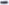 Fakulteta političkih naukaI Z V J E Š T A JKOMISIJE ZA OCJENU I ODBRANU ZAVRŠNOG RADAOdlukom vijeća Fakulteta političkih nauka od 6.6.2023.godine broj: 01-3-14-8-2/23 imenovani smo u komisiju za ocjenu i odbranu završnog rada na drugom (II) ciklusu studija (4+1) studentice Vesne Simikić pod naslovom:ZAŠTITA LIČNIH PODATAKA U ZDRAVSTVENIM INFORMACIONIM SISTEMIMAKomisija je u sastavu:Prof.dr Mario Hibert, predsjednikProf.dr Saša Mrdović, mentor/članProf.dr Emir Vajzović, članProf.dr Zlatan Bajramović, zamjenik članaMentor rada je prof.dr Saša Mrdović.Shodno Pravilima studiranja drugi (II) ciklus studija na Univerzitetu u Sarajevu, studentica je podnijela zahtjev za ocjenu i odbranu završnog rada i priložila sljedeće:pisanu saglasnost mentora da rad ispunjava kriterije navedene u obrazloženju teme,tri neukoričena primjerka rada - radna verzija,izvještaj iz službene evidencije o ispitima i (E)CTS bodovima.Komisija konstatira da je studentica položila sve ispite i izvršila druge obaveze predviđene studijskim programom.Rad se sastoji od uvoda, pet poglavlja i zaključka.U uvodnom poglavlju navedeni su obrazloženje teme i motivacija rada, te cilj rada i data je struktura ostatka rada.Poglavlje jedan daje teorijsko metodološki okvir rada. U poglavlju su definisani osnovni pojmovi i okvir istraživanja.Drugo poglavlje objašnjava opšte metode zaštite podataka u informacionim sistemima. Opisani su svi uobičajeni elementi kompletne zaštite informacija od sigurnosne politike do obaveza korisnika.U trećem poglavlju opisan je standard za upravljanje informacijskom sigurnošću ISO 27001. Navedene su njegove karakteristike, struktura i principi implementacije. Posebno je obrađeno upravljanje sigurnošću informacije u zdravstvu.Poglavlje četiri navodi zakonski okvir zaštite ličnih podataka. Napravljen je osvrt na principe i procese za javno zdravlje Svjetske zdravstvene organizacije, Opštu uredbu Evropske unije o zaštiti ličnih podataka (GDPR) i Zakon o zaštiti ličnih podataka Bosne i Hercegovine.Peto poglavlje predstavlja suštinu rada. U njemu je izvršena analiza upravljanja zaštitom ličnih podataka u integrisanom zdravstvenom informacionom sistemu republike srpske. Analizirano je funkcionisanje i namjena integrisanog zdravstvenog informacionog sistema. Opisan je način organizovanja podataka u integrisanom zdravstvenom informacionom sistemu. Napravljen je osvrt na usklađenost integrisanog zdravstvenog informacionog sistema sa Zakonom o zaštiti ličnih podataka Bosne i Hercegovine. Razmotrena je uloga administratora integrisanog zdravstvenog informacionog sistema Republike Srpske. Objašnjen je pristup podacima i njihova bezbjednost.U zaključku, kandidatkinja rezimira stečena iskustva i naglašava najbitnije rezultate rada.Komisija konstatira da je završni rad studentice Vesne Simikić rad u kojem je studentica obradila odabranu temu primjenom naučnih/stručnih metoda, te time dokazala da je savladala nastavni plan i program studija, stekla potrebno znanje i osposobila se za njegovu primjenu, kao i da je osposobljena da izvodi zaključke na osnovu postavljenih zadataka.Na osnovu naprijed iznesenog komisija smatra da su ispunjeni svi formalni i suštinski uvjeti za odbranu završnog rada, te predlaže vijeću Fakulteta političkih nauka Univerziteta u Sarajevu da prihvati izvještaj i studentici Vesni Simikić odobri javnu odbranu.Sarajevo, 6.10.2023.godineK O M I S I J A:_______________________________________Prof. dr. Prof.dr Mario Hibert, predsjednik__________________________________________Prof.dr Saša Mrdović, mentor/član__________________________________________Prof.dr Emir Vajzović, član__________________________________________Prof.dr Zlatan Bajramović, zamjenik člana